0               I. OSNOVNA ŠKOLA ČAKOVEC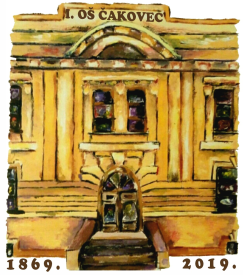                            Ulica kralja Tomislava 43                                    Tel. tajništvo - 040/395-157, pedagog - 040/395-279                                    tel  ravnatelj - 040/395-278                                    fax. 040/395-096
KLASA: 003-06/21-01/01URBROJ: 2109-21-09-21-15Čakovec, 26.11. 2021.PREDMET: 7. sjednica  Školskog odbora - SAZIV7. sjednica Školskog odbora I. osnovne škole Čakovec održat će se utorak, 30. sstudenog 2021. godine s početkom u 18,00  sati u prostorijama škole.Za sjednicu predlažem sljedećiDNEVNI RED:Prihvaćanje zapisnika sa 6. sjednice Školskog odbora Davanje prethodne suglasnosti na zasnivanje radnog odnosa na radnom mjestu - učitelj/ica razredne nastave na neodređeno, puno radno vrijeme – 1 izvršitelj, temeljem objavljenog natječaja dana 12.11.2021.Davanje prethodne suglasnosti na zasnivanje radnog odnosa na radnom mjestu - učitelj/ica povijesti na određeno, puno radno vrijeme – 1 izvršitelj, temeljem objavljenog natječaja dana 12.11.2021.Davanje prethodne suglasnosti na zasnivanje radnog odnosa na radnom mjestu - učitelj/ica informatike na određeno, nepuno radno vrijeme – 20 sati tjedno –temeljem objavljenog natječaja dana 12.11.2021.Donošenje Odluke o objavi natječaja za zakup školske sportske dvorane na sljedeće razdoblje od godinu dana i imenovanju Povjerenstva za provedbu natječaja za zakup školske sportske dvorane Utvrđivanje teksta natječaja za objavu na mrežnim stranicama škole i oglasnoj ploči školeOstala pitanja 								Predsjednik Školskog odbora:								Matija Horvat, v.r.Privitak:1. Zapisnik sa 6. sjednice Školskog 2. Prijedlog teksta natječaja